lMADONAS NOVADA PAŠVALDĪBA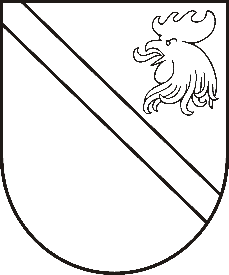 Reģ. Nr. 90000054572Saieta laukums 1, Madona, Madonas novads, LV-4801 t. 64860090, fakss 64860079, e-pasts: dome@madona.lv ___________________________________________________________________________MADONAS NOVADA PAŠVALDĪBAS DOMESLĒMUMSMadonā2018.gada 19.jūnijā								Nr.248									(protokols Nr.10, 5.p.)Par Lazdonas pagasta pārvaldes grāmatvedības uzskaites centralizāciju. Valsts kontrole, veicot revīziju „Vai pašvaldību administratīvais resurss to funkciju īstenošanai tiek izlietots efektīvi un ekonomiski” pašvaldībai ieteica izvērtēt pašvaldības grāmatvedības procesus, novērtējot iespējas samazināt grāmatvedības izmaksas. Ņemot vērā augstākminēto un to, ka Lazdonas pagasta pārvaldes galvenā grāmatvede izteica vēlēšanos pārtraukt darba attiecības, Finanšu nodaļa izvērtēja grāmatvedības procesus un uzskata, ka ir  iespēja samazināt grāmatvedības izmaksas, to centralizējot. Pašreiz Lazdonas pagasta pārvaldē grāmatvedības uzskaiti veic divi darbinieki, galvenā grāmatvedei uz 1 slodzi un grāmatvede uz 0,5 slodzi. Abu pārvaldes grāmatvežu  kopējā mēneša bruto darba samaksa ir 1203 EUR ( un 289.80 EUR darba devēja sociālās apdrošināšanas maksājumi 24.09%).Iepazīstoties Lazdonas pagasta pārvaldē ar grāmatvedības darbinieku amatu aprakstiem, konstatēts, ka pagasta pārvaldē, centralizējot grāmatvedības uzskaiti un pārdalot amata pienākumus, var samazināt 1,5 grāmatvežu štata vienības un palielināt pārvaldes lietvedim darbu par  0,1 slodzi. Pašreiz pārvaldes lietvedis  veic lietveža darbu  0,7 slodzes un kasiera darbu 0,2 slodzes. Darbu, kas saistīts ar gada slēguma datu salīdzināšanu ar valsts reģistru datiem un gada slēguma inventarizācijām un citu grāmatvedības dokumentu apkopojumu un  iesniegšanu novada pašvaldībā, turpmāk, savstarpēji vienojoties, var uzdot veikt pārvaldes lietvedei, nosakot par papildus darbu  papildus samaksu un 1 pilnu slodzi. Ņemot vērā, ka Finanšu nodaļā ievērojami palielināsies darbs ir nepieciešams izveidot jaunu grāmatveža štata vietu. Jau iepriekš, centralizējot Sarkaņu pagasta pārvaldes grāmatvedības uzskaiti, novada pašvaldībā jaunas štata vienības netika izveidotas. Izvērtējot novada pašvaldības grāmatvedības darbinieku pašreizējo  noslogojumu, bez papildus štata vienības iedalīšanas grāmatvedības uzskaites centralizācija nav iespējama.Centralizējot Lazdonas pagasta pārvaldes grāmatvedības uzkaiti, plānota  ekonomija 5761,27 EUR gadā. Ekonomija veidojas (17913,63 +200+ 826- 1101,92-12076,44):Lazdonas pagasta pārvaldes grāmatvedības darbinieku atlīdzība 1203x12x1,2409=17913,63 EURLazdonas pagasta pārvaldes grāmatvedībā esošo datoru uzturēšanas izmaksas 200 EUR  Lazdonas pagasta pārvaldes grāmatvedības programmas uzturēšanas  izmaksas 34,42 EUR mēnesī = 826 EUR   Lazdonas pagasta pārvaldes lietveža papildus 0,1 slodze 74x12x1,2409=1101,92 EURNovada grāmatvedības darbinieku atlīdzība 811x12x1,2409= 12076,44 EURGrāmatvedības uzskaites darba centralizācija ir pārrunāta Lazdonas pagasta pārvaldē ar darbiniekiem 12.06.2018. Iebildumu nebija.Lai centralizētu grāmatvedības uzskaiti, Lazdonas pagasta pārvaldei ir jāsastāda valsts kases e-pakalpojumu sistēmā starpperioda pārskats, kuru pārbauda zvērināts revidents, jāsastāda atlikumu nodošanas – pieņemšanas akts, kuram pievienota atlikumu analītiskā uzskaite un attaisnojuma dokumenti.Noklausījusies domes priekšsēdētāja vietnieka Z.Goras sniegto informāciju, ņemot vērā 19.06.2018.  Finanšu un attīstības komitejas atzinumu, atklāti balsojot: PAR – 10 (Zigfrīds Gora, Ivars Miķelsons, Andrejs Ceļapīters, Andris Dombrovskis, Antra Gotlaufa, Artūrs Grandāns, Valda Kļaviņa, Rihards Saulītis, Aleksandrs Šrubs, Gatis Teilis), PRET – NAV,  ATTURAS – NAV, Madonas novada pašvaldības dome  NOLEMJ:Ar 01.07.2018 centralizēt Lazdonas pagasta pārvaldes grāmatvedības uzskaites darbu, to pievienojot pie Madonas novada pašvaldības grāmatvedības.Uzdot Lazdonas pagasta pārvaldes vadītājam J.Riekstam:nodrošināt starpperioda pārskata sastādīšanu Valsts kases e-pakalpojumu sistēmā līdz 2018.gada 20. augustam un pārskata pārbaudei pieaicināt zvērinātu revidentu;nodrošināt visu pārskatu sastādīšanu par  2018. gada 1. pusgadu;2.3. rakstveidā uzteikt darba līgumus ar grāmatvedības darbiniekiem sakarā ar darbinieku skaita samazināšanu ;2.4. 30.06.2018 slēgt Lazdonas pagasta pārvaldes norēķinu kontus komercbankās;2.5. veikt izmaiņas Valsts ieņēmumu dienesta elektroniskās deklarēšanas sistēmā līdz 20.07.2018. Izslēgt Lazdonas pagasta pārvaldi no nodokļu maksātāja reģistra2.6. veikt izmaiņas Lazdonas pagasta pārvaldes Nolikumā;2.7. sniegt informāciju sadarbības partneriem par izmaiņām.Uzdot Madonas novada pašvaldības Finanšu nodaļai:pārbaudīt un iegrāmatot Lazdonas pagasta pārvaldes atlikumus līdz 01.10.2018 saskaņā ar Nodošanas- pieņemšanas aktiem;veikt izmaiņas Valsts ieņēmumu dienesta elektroniskās deklarēšanas sistēmā;veikt izmaiņas Valsts kases e-pakalpojumu sistēmā;turpināt darbu pie  esošo grāmatvedības procesu izvērtēšanas, aprēķināt procesa izmaksas, tādejādi radot turpmāko rīcību pie izmaksu samazināšanas. Līdz 20.08.2018 informāciju iesniegt pašvaldības izpilddirektoram.Uzdot pašvaldības izpilddirektoram nodrošināt lēmuma izpildes kontroli. Domes priekšsēdētāja vietnieks					Z.Gora